      No. 168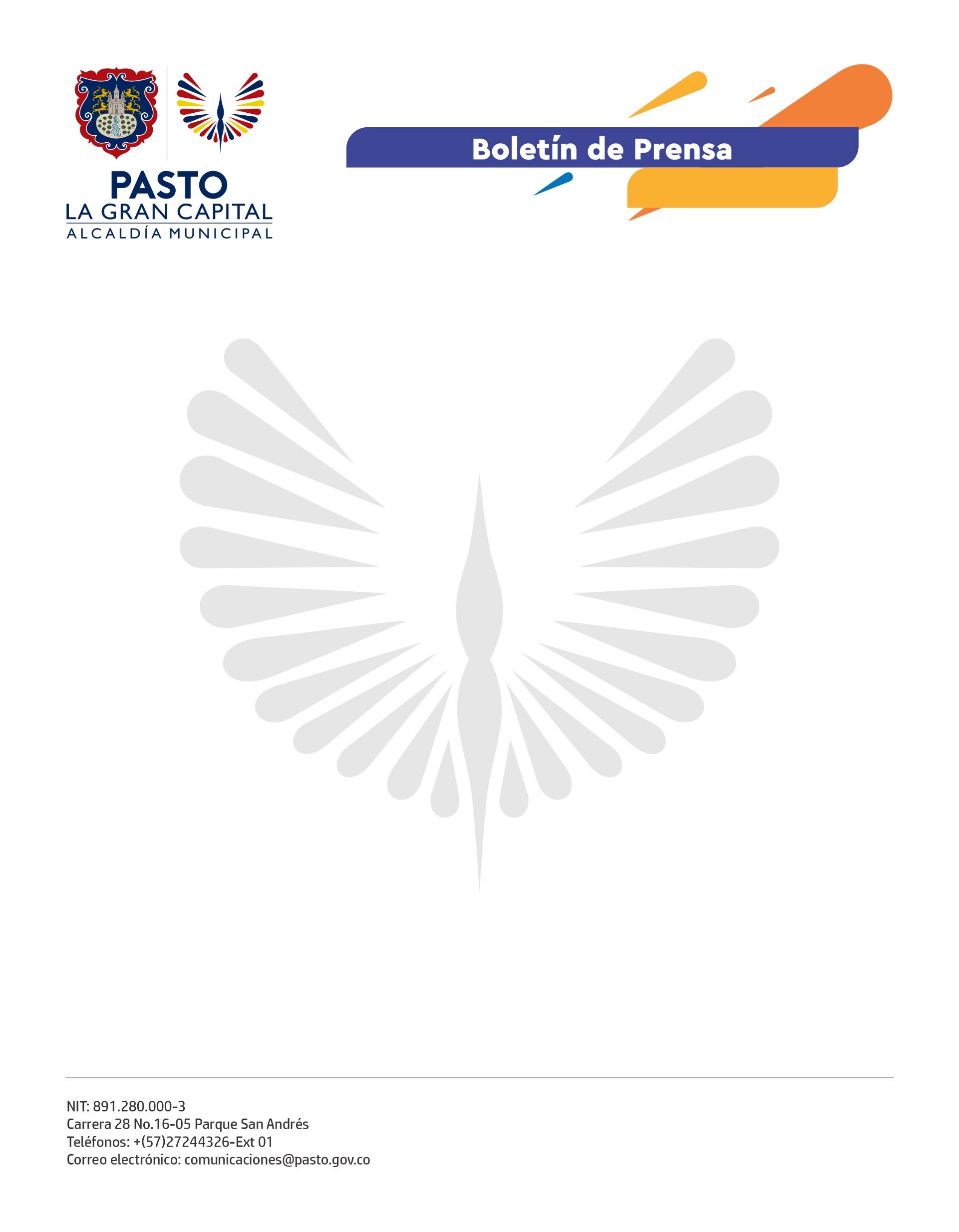 29 de marzo de 2022ALCALDÍA DE PASTO INFORMA CAMBIOS EN EL HORARIO DE CARGUE Y DESCARGUE DE LA PLAZA DE MERCADO EL POTRERILLODebido al proyecto de construcción y mejoramiento de las vías internas de la plaza de mercado El Potrerillo, la Dirección Administrativa de Plazas de Mercado modificó el horario de cargue y descargue de productos con el objetivo de organizar y minimizar el impacto de las intervenciones en el funcionamiento normal del centro de abasto.“A través de la Resolución 130 del 25 de marzo de 2022 modificamos el horario de cargue y descargue de la plaza de mercado. Invitamos a la ciudadanía y comerciantes a tener paciencia porque esta obra va a mejorar la movilidad al interior del mercado y optimizará las condiciones de ventas, lo que, a su vez, incrementará los ingresos para todos los usuarios”, expresó la directora administrativa de Plazas de Mercado, Carolina Díaz Villota.  Estos son los horarios establecidos, los cuales están sujetos a cambios según las necesidades que se evidencien en el desarrollo de las obras.PUERTAACTIVIDADHORARIOS5INGRESO PARA CARGUELunes a sábado 3:00 a.m. – 10:00 a.m.
Domingo 6:00 a.m. – 6:00 p.m.5INGRESO PARA DESCARGUELunes a sábado 11:00 a.m. – 6:00 p.m.
Domingo 6:00 a.m. – 6:0 p.m.PUERTAACTIVIDADHORARIOS3SALIDALunes a sábado 3:00 a.m. – 6:00 p.m.
Domingo 6:00 a.m. – 6:00 p.m.6SALIDALunes a sábado 3:00 a.m. – 6:00 p.m.
Domingo 6:00 a.m. – 6:0 p.m.